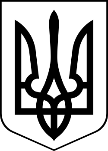 МЕНСЬКА МІСЬКА РАДА(п’ятнадцята сесія восьмого скликання) РІШЕННЯ23 грудня 2021 року	м.Мена	№ 915Про зміну найменування, адреси та затвердження Статуту Комунального підприємства «Менакомунпослуга» Менської міської ради в новій редакціїВідповідно ст. 57 Господарського кодексу України, ст.ст. 104, 105, 106, 107 Цивільного кодексу України,  Закону України «Про державну реєстрацію юридичних осіб, фізичних осіб-підприємців та громадських формувань», враховуючи рішення шостої сесії Менської міської ради восьмого скликання від 31 травня 2021 року №258 «Про припинення юридичної особи КП «Макошинське» шляхом реорганізації - приєднання до КП «Менакомунпослуга» та  керуючись ст. 26 Закону України «Про місцеве самоврядування в Україні» Менська міська рада     ВИРІШИЛА:1. Змінити найменування Комунального підприємства «Менакомунпослуга» Менської міської ради Менського району Чернігівської області на  Комунальне підприємство «Менакомунпослуга» Менської міської ради.2. Змінити місцезнаходження Комунального підприємства «Менакомунпослуга» Менської міської ради з: 15600, Чернігівська область, Менський район, м. Мена, вул. Робітнича, 1. на: 15600, Чернігівська область, Корюківський район, м. Мена, вул. Робітнича, 1.3. Змінити відомості про місцезнаходження Засновника - Менської міської ради з: 15600, Чернігівська область, Менський район, місто Мена,  вулиця Титаренка Сергія, 7 на: 15600, Чернігівська область, Корюківський район, місто Мена, вулиця Героїв АТО,6. 4. Збільшити Статутний капітал Комунального підприємства «Менакомунпослуга» Менської міської ради шляхом передачі статутного капіталу Комунального підприємства «Макошинське» Менської міської ради Менського району Чернігівської області та встановити його в сумі 752526,00 грн.5. Затвердити Статут Комунального підприємства «Менакомунпослуга» Менської міської ради в новій редакції  (додається).6. Доручити директору Комунального підприємства «Менакомунпослуга» Менської міської ради Минець Р.В. подати всі необхідні документи для державної реєстрації.7. Контроль за виконанням рішення покласти на постійну комісію міської ради з питань планування, фінансів, бюджету, соціально-економічного розвитку, житлово-комунального господарства та комунального майна, заступника міського голови з питань діяльності виконавчих органів ради Гнипа В.І.Міський голова	Геннадій ПРИМАКОВ